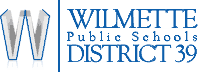 Dear District 39 Families,I have been conferencing with the township superintendents throughout the day, and our plan is to have D39 schools open tomorrow, Thursday, January 8th. I know the forecast is for continued cold, as well as some snow, but barring an unexpected worsening of the weather, we are prepared to have our kids in school.It is now Wednesday afternoon, it is not as cold as was forecasted, and I really wish we had kept school open today. Hindsight is always 20-20! The domino effect of “district after district” deciding to close really had an impact. This is truly a “no-win” for all of us. I want to let you know that we are brainstorming within the township about ways we can safely stay open when severe cold weather hits in the future. I’ll share these ideas and get input from parents in the coming weeks.As is our practice on these severe weather days, we will be flexible on arrival times if students are a little late, so please take the time needed to get your children to school safely. Have your children check in to the school office if they arrive after the bell. Students should know to immediately enter the building to avoid frostbite, and be sure they are dressed for the weather.Our buses will be running and North Shore Transit has assured us they will start the routes on time. However, traffic conditions may result in a few late pick-ups. Please consider this when you decide the best way for your child to get to school tomorrow. Again, we will gladly accommodate students who arrive late.Bundle up your kids tomorrow and stay warm!Your partner in education,
Dr. Ray Lechner
Superintendent
Wilmette Public Schools District 39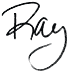 